E62/LED3N40S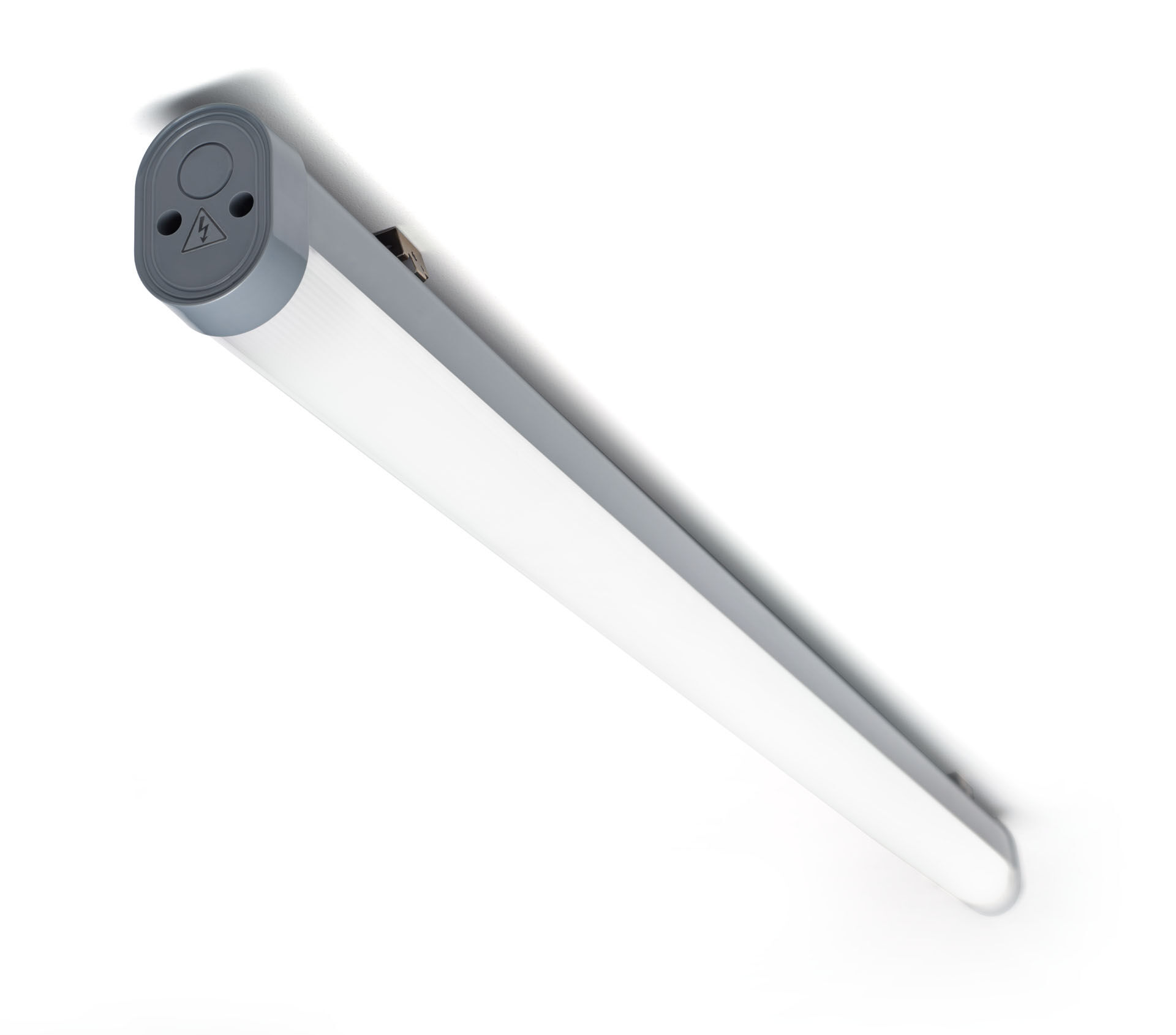 Luminaire industriel étanche pour locaux techniques et parkings.Lentille linéaire , optique polycarbonate (PC), distribution lumineuse extensive .Pour locaux techniques et parkings.Dimensions: 1260 mm x 56 mm x 80 mm.Flux lumineux: 4000 lm, Efficacité lumineuse: 129 lm/W.Consommation de courant: 31.0 W, non gradable.Fréquence: 50-60Hz AC.Tension: 220-240V.Classe d'isolation: classe I.Maintien de flux élévé; après 50 000 heures de fonctionnement, le luminaire conserve 99% de son flux lumineux initial.Température de couleur: 4000 K, Rendu des couleurs ra: 80.Standard deviation colour matching: 3 SDCM.Sécurité photobiologique IEC/TR 62778: RG1.Caisson: polycarbonate, RAL7037 - gris poussière.Degré de protection IP: IP66.Degré de protection IK: IK07.Source lumineuse remplaçable (LED uniquement) par un professionnel. Appareil&nbsp;de contrôle remplaçable par un professionnel.Température d'ambiance:-20°C - 35°CEssai au fil incandescent: 850°C.Garantie de 5 ans sur luminaire et driver.Certifications: CE, ENEC.Luminaire avec cablâge sans halogène.Le luminaire a été développé et produit selon la norme EN 60598-1 dans une société certifiée ISO 9001 et ISO 14001.